GUÍA DE MATEMÁTICAS¿Qué necesito saber? 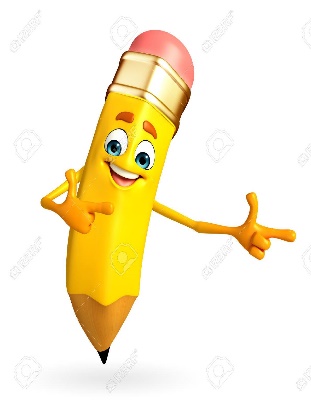 Entonces:Relacionar es establecer como 2 cosas están unidas o asociadas, en este caso, la suma itereda o repetida con la multiplicación.¿Qué es multiplicar?PENSEMOS…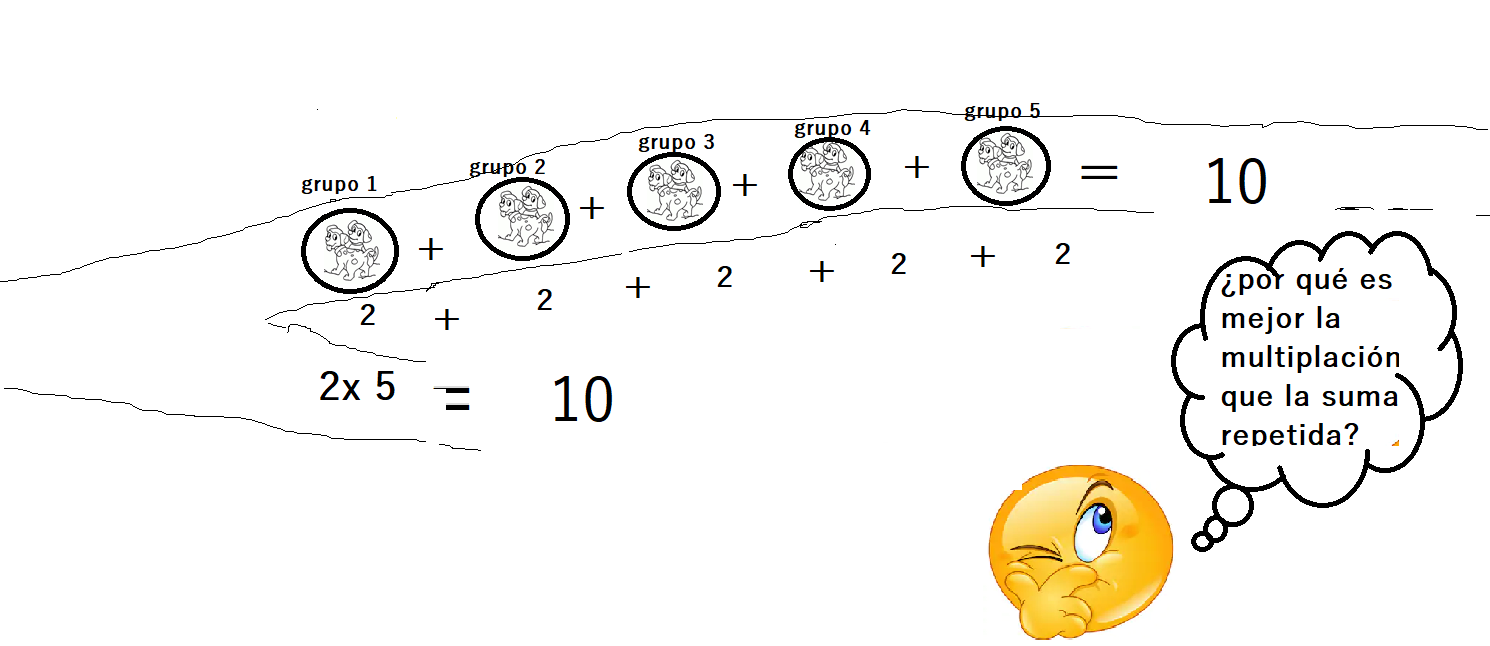 ¿Qué respuesta le darías a nuestro amigo? ______________________________________________________________________________________________________________________________________________________________Resuelve completando según la imagen. Te dejo un ejemplo para que te guíes. Recuerda que una multiplicación es una suma abreviada.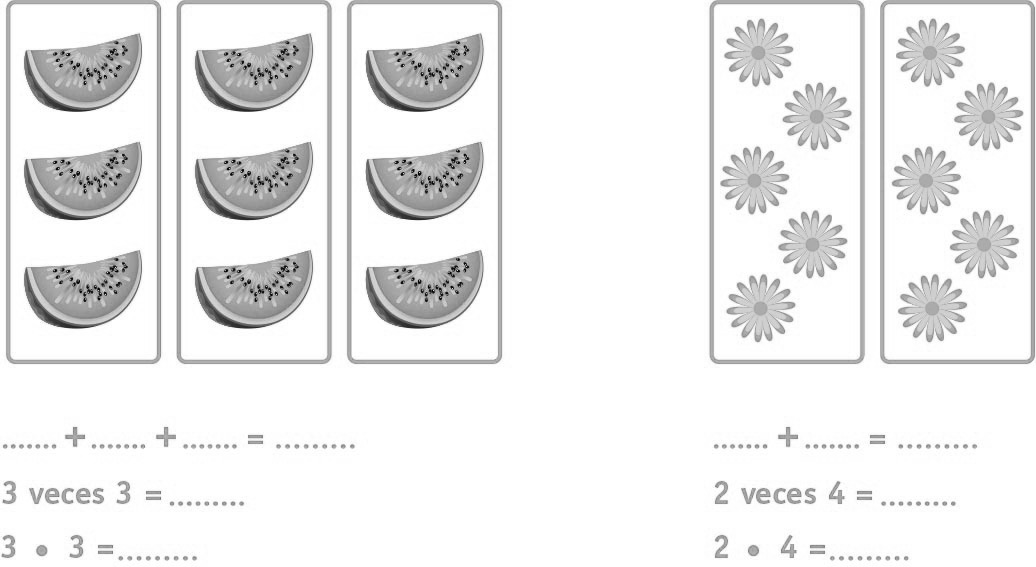 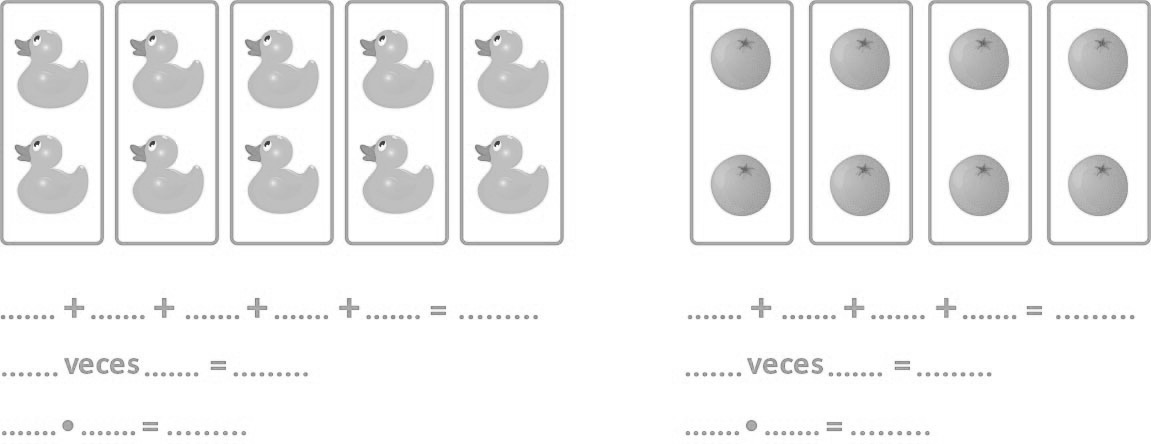 Dibuja y completa. No olvides poner atención en los términos de la multiplicación al escribir la oración numérica.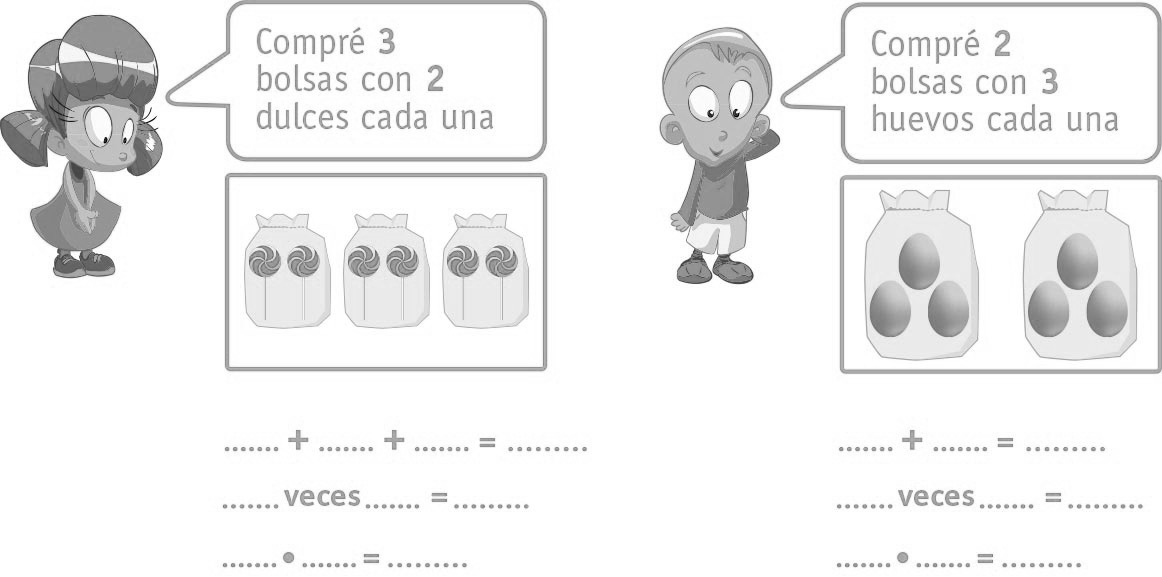 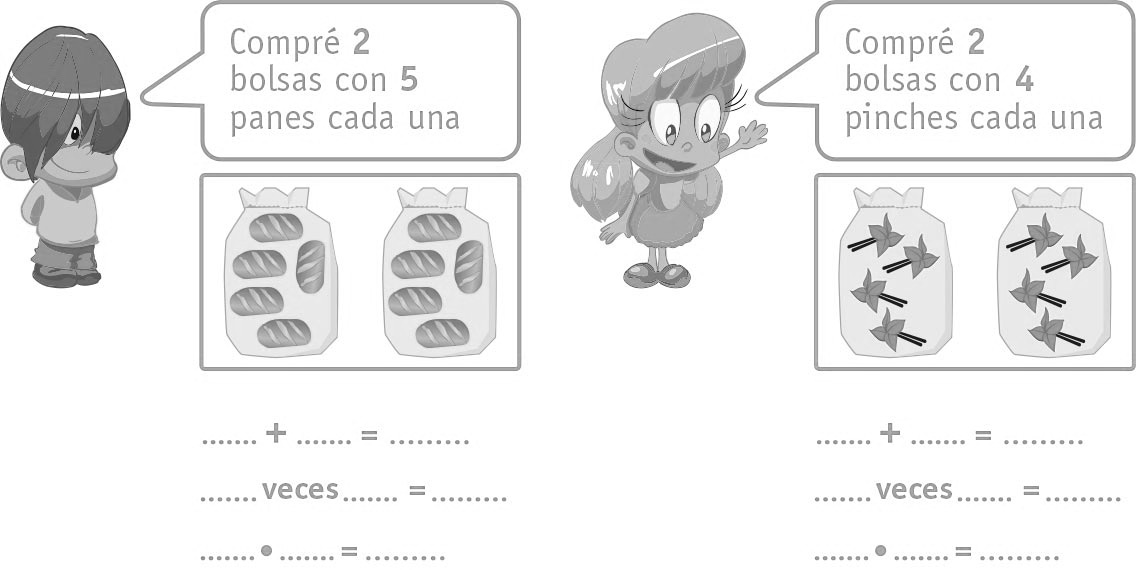 Completa la tabla:      4. Evaluemos como haz aprendiendo resolviendo los siguientes problemas usando lo aprendido. Sacale una foto y enviala al grupo de whatsapp del curso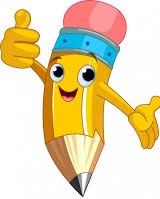 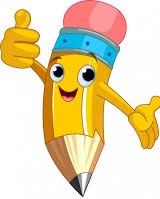 Nombre:Curso: 3°A   Fecha: semana N° 4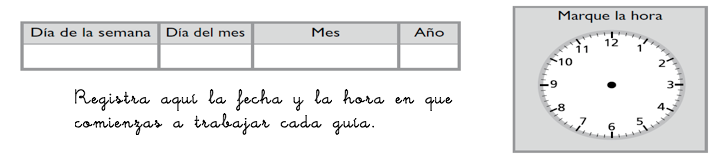 ¿QUÉ APRENDEREMOS?¿QUÉ APRENDEREMOS?¿QUÉ APRENDEREMOS?Objetivo (s): Expresar una multiplicación como una suma iterada o repetidaOA0Objetivo (s): Expresar una multiplicación como una suma iterada o repetidaOA0Objetivo (s): Expresar una multiplicación como una suma iterada o repetidaOA0Contenidos: MultiplicaciónContenidos: MultiplicaciónContenidos: MultiplicaciónObjetivo de la semana: Relacionar la multiplicación como una suma iterada, por medio de la resolución de ejercicios  y problemas, completando guía de trabajo.Objetivo de la semana: Relacionar la multiplicación como una suma iterada, por medio de la resolución de ejercicios  y problemas, completando guía de trabajo.Objetivo de la semana: Relacionar la multiplicación como una suma iterada, por medio de la resolución de ejercicios  y problemas, completando guía de trabajo.Habilidad: RelacionarHabilidad: RelacionarHabilidad: RelacionarLa multiplicación como suma iteradaLa multiplicación es una suma reiterada, es decir una suma de grupos (sumandos) iguales.Ej:        2 + 2 + 2 + 2 + 2                                                    5 grupos de 2                 5    X     2 = 10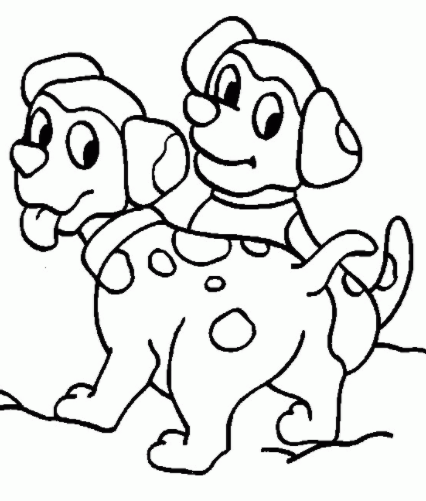 No olvidar los términos de la multiplicaciónAdiciónNº de vecesMultiplicaciónProducto2 + 2 + 2 + 24 X 25 + 52 veces 51 + 1 + 1 + 1 + 1 + 16a) En la clase de ciencias, plantamos 3 flores  en 6 maceteros. ¿Cuántas flores logré planté?a) En la clase de ciencias, plantamos 3 flores  en 6 maceteros. ¿Cuántas flores logré planté? Representación: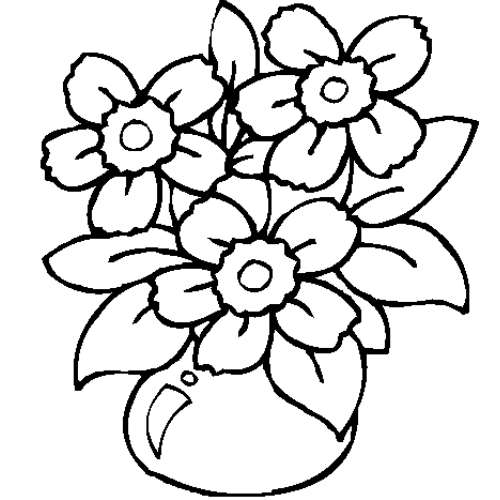 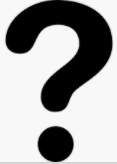  Operación:    6x3        =    ……..6 veces 3  =    …….Respuesta completa:  Logré plantar …………..Respuesta completa:  Logré plantar …………..b) Mi hermana trota diarimente 3 kilómetros. ¿Cuántos kilómetros trota en 5 días?b) Mi hermana trota diarimente 3 kilómetros. ¿Cuántos kilómetros trota en 5 días? Representación: Operación:Respuesta completa:Respuesta completa:c) Para hacer un camión de juguete necesito 4 ruedas. ¿Cuántas ruedas necesito para hacer 4    camioncitos?c) Para hacer un camión de juguete necesito 4 ruedas. ¿Cuántas ruedas necesito para hacer 4    camioncitos? Representación: Operación:Respuesta completa:Respuesta completa: